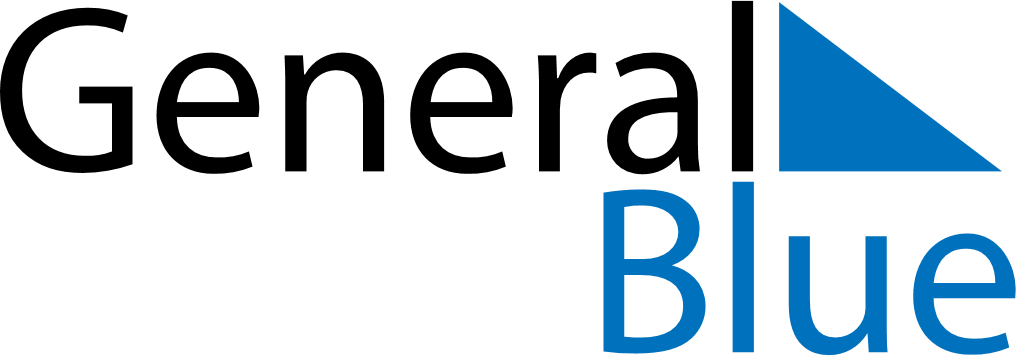 February 2024 CalendarFebruary 2024 CalendarFebruary 2024 CalendarFebruary 2024 CalendarFebruary 2024 CalendarSundayMondayTuesdayWednesdayThursdayFridaySaturday1234567891011121314151617181920212223242526272829